Publicado en  el 16/11/2015 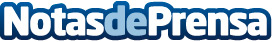 Carla Suárez y Xavier Budó reciben la Medalla de Bronce de la Real Orden del Mérito DeportivoDatos de contacto:Nota de prensa publicada en: https://www.notasdeprensa.es/carla-suarez-y-xavier-budo-reciben-la-medalla_1 Categorias: Tenis http://www.notasdeprensa.es